TRABZON ÜNİVERSİTESİ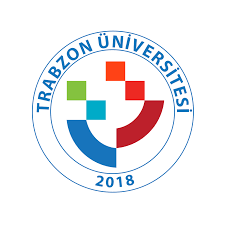 İDARİ VE MALİ İŞLERDA DAİRE BAŞKANLIĞI DEMİRBAŞ TALEP FORMU*Bu form ‘demirbaş’ malzemeler için kullanılacak olup, tüketim malzemeleri için Taşınır Kayıt ve Yönetim Sisteminden ‘Taşınır İstek Belgesi’ oluşturulmalıdır.NoDemirbaş Malzemenin Adı / ÖzellikleriMiktarıKişi Kullanımı(Ad – Soyad)Ortak Alan Kullanımı…../…../……..Talep Eden (Kişi Kullanımı)veya(……. Bölümü Taşınır İstek Yetkilisi) …../…../……..Taşınır Kayıt YetkilisiTalep edilen demirbaş malzemeler teslim edilmiştir.